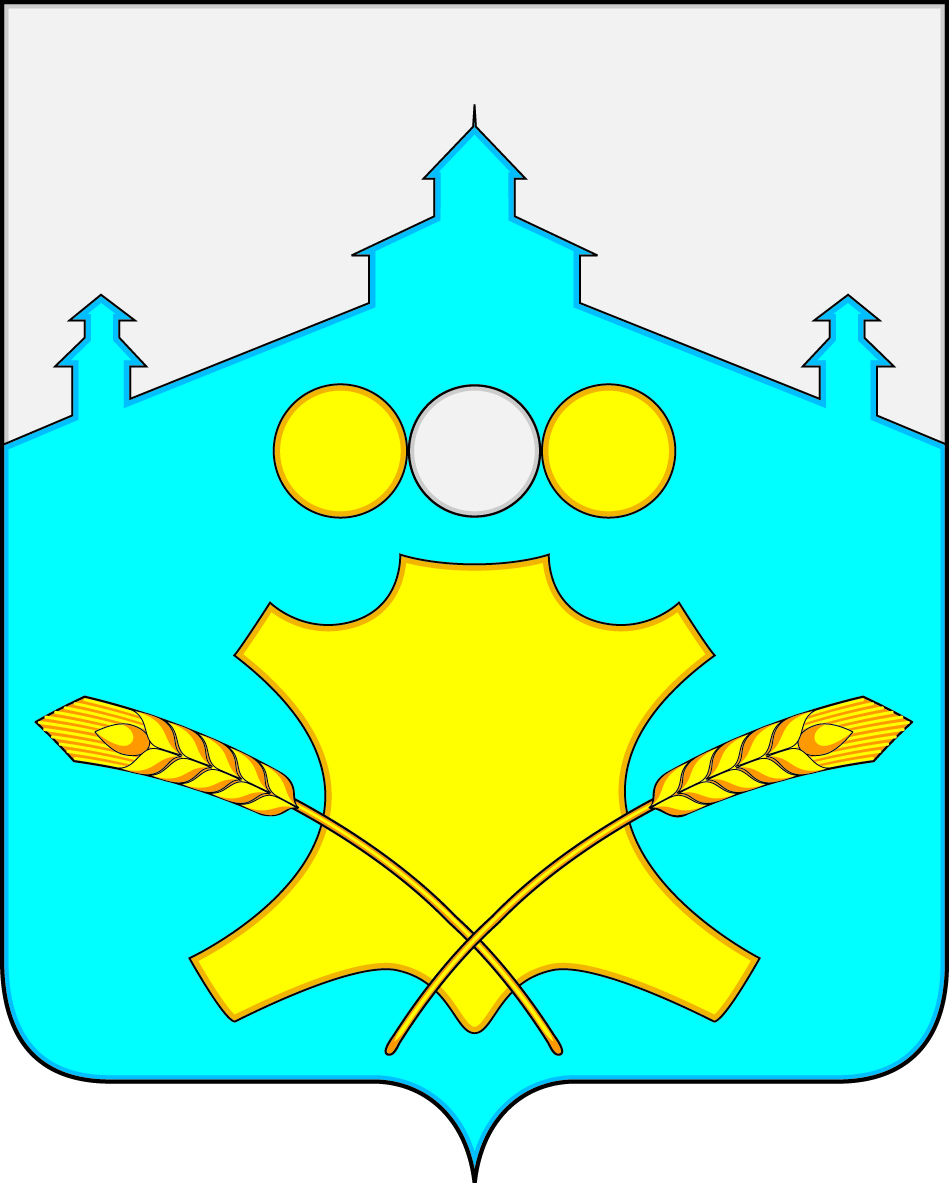 Земское собраниеБольшемурашкинского муниципального районаНижегородской областиР Е Ш Е Н И Е 20.10.2016 г.                                                                                        № 70О внесении изменений в Положение об управлении образования администрации Большемурашкинского муниципального района Нижегородской области	Руководствуясь постановлением правительства Нижегородской области от 25 ноября 2014 года № 810 «Об утверждении порядка разработки, согласования и утверждения положений об органах исполнительной власти Нижегородской области» Земское собрание р е ш и л о:Внести изменения в Положение об управлении образования администрации Большемурашкинского муниципального района Нижегородской области, утвержденное решением Земского собрания от 21.12.2007 года № 125 (в ред. от 24.12.2010 года № 101, от 29.11.2011 года № 72, от 27.09.12 года № 69, от 27.02.14 года № 09, от 28.04.2014 года № 24, от 12.05.2015 года № 04) (далее – Положение), изложив его в новой редакции согласно приложению.Настоящее решение вступает в силу со дня его официального опубликования в районной газете «Знамя».Контроль за исполнением настоящего решения возложить на комиссию по местному самоуправлению и общественным связям (председатель Л.Ю. Лесникова).Глава местного самоуправления,председатель Земского собрания			                	С. И. БобровскихПриложение к решению Земского собранияБольшемурашкинского муниципального районаот 20.10.2016 г. № 70
ПОЛОЖЕНИЕОБ УПРАВЛЕНИИ ОБРАЗОВАНИЯ  АДМИНИСТРАЦИИБОЛЬШЕМУРАШКИНСКОГО МУНИЦИПАЛЬНОГО  РАЙОНА НИЖЕГОРОДСКОЙ ОБЛАСТИБольшое Мурашкино2016 год1.   Общие положенияУправление образования (далее Управление) является структурным подразделением администрации Большемурашкинского муниципального района Нижегородской области, которое создано для осуществления управленческих функций, направленных на реализацию прав граждан на общедоступное и бесплатное образование, защиту их прав в соответствии с законодательством Российской Федерации в сфере образования.Полное наименование – Управление образования администрации Большемурашкинского муниципального района Нижегородской области. Сокращенное наименование – Управление образования.1.3. Управление образования в своей деятельности руководствуетсяКонституцией  Российской Федерации, федеральными законами, нормативными правовыми актами: Президента Российской Федерации, Правительства Российской Федерации, Министерства образования и науки Российской Федерации, законами, административными регламентами и другими нормативными правовыми актами  Нижегородской области, Уставом Большемурашкинского муниципального района Нижегородской области, муниципальными правовыми актами, административными регламентами Большемурашкинского муниципального района Нижегородской области и настоящим Положением.1.4. Место нахождения Управления образования: 606360, Нижегородская область, р.п. Большое Мурашкино, ул. Свободы, д. 86.1.5. Администрация Большемурашкинского муниципального района наделяет Управление в соответствии с Уставом района правом юридического лица. Управление имеет лицевые счета в финансовом управлении администрации Большемурашкинского муниципального района, самостоятельный баланс, печать с изображением Государственного герба Российской Федерации, штампы, бланки; может от своего имени приобретать и осуществлять имущественные и личные неимущественные права, нести обязанность, быть истцом, ответчиком, третьим лицом в суде.1.6. Финансирование деятельности Управления осуществляется за счет средств районного бюджета. 	1.7. Предельная численность специалистов и фонд оплаты труда утверждаются главой администрации района.	1.8. Структура и штатное расписание Управления утверждаются начальником управления образования по согласованию с главой администрации Большемурашкинского муниципального района.	1.9. Сотрудники Управления принимаются на работу и увольняются приказом начальника управления. Трудовые книжки сотрудников Управления  хранятся в Управлении.	1.10. Управление осуществляет свою деятельность во взаимодействии с государственными органами исполнительной власти и органами местного самоуправления района, общественными организациями, учреждениями образования и науки, непосредственно с министерством образования Нижегородской области.2.   Основные задачи Основные задачи Управления:организация предоставления общедоступного и бесплатного дошкольного, начального общего, основного общего, среднего общего образования по основным общеобразовательным программам в муниципальных образовательных организациях, за исключением полномочий по финансовому обеспечению реализации основных образовательных программ в соответствии с федеральными государственными образовательными стандартами;организация предоставления дополнительного образования детей в муниципальных образовательных организациях, (за исключением дополнительного образования детей, финансовое обеспечение которого осуществляется органами государственной власти Нижегородской области);создание условий для осуществления присмотра и ухода за детьми, содержания детей в муниципальных образовательных организациях;организация отдыха детей;обеспечение гражданам, проживающим на территории Большемурашкинского муниципального  района, возможности выбора образовательного учреждения и получения в нем образования, соответствующего федеральным государственным образовательным стандартам;ведение учёта детей, подлежащих  обучению по образовательным программам дошкольного, начального общего, основного общего и среднего общего образования; закрепление муниципальных образовательных организаций за конкретными территориями Большемурашкинского муниципального района;подготовка документов по созданию, реорганизации и ликвидации муниципальных образовательных организаций    в рамках действующего законодательства, на основании Положения о порядке создания, реорганизации и ликвидации образовательных организаций Большемурашкинского муниципального района;реализация кадровой политики в области образования с целью эффективной подготовки, переподготовки и использования квалифицированных рабочих и специалистов из числа молодежи и незанятого населения;обеспечение организационно-экономического механизма функционирования муниципальных образовательных организаций Большемурашкинского муниципального  района;организация взаимодействия образовательных организаций и организаций культуры и спорта в интересах образования;координация работы образовательных организаций по предупреждению асоциального поведения детей и молодёжи;осуществление молодежной политики на территории Большемурашкинского района;осуществление социально-правовой защиты детей;осуществление отдельных государственных полномочий по организации и осуществлению деятельности по опеке и попечительству в отношении несовершеннолетних граждан;обеспечение содержания зданий и сооружений муниципальных образовательных организаций, обустройство прилегающих к ним территорий;осуществление отдельных полномочий по организационно-техническому и информационно-методическому сопровождению аттестации педагогических работников муниципальных и частных организаций, осуществляющих образовательную деятельность, с целью  установления соответствия уровня квалификации требованиям, предъявляемым к первой квалификационной категории.3. ФункцииУправление в соответствии с возложенными на него задачами выполняет следующие функции: По осуществлению управления в сфере образования: организует работу по реализации основных    образовательных    программ    дошкольного,   начального общего, основного общего, среднего общего образования, дополнительного образования детей; организует методическую, диагностическую, консультативную помощь семьям, воспитывающим детей дошкольного возраста на дому; совместно с комиссией по делам несовершеннолетних и защите их прав согласовывает отчисление обучающихся, достигших 15-летнего возраста, не получивших общего образования, в месячный срок, совместно с комиссией по делам несовершеннолетних и защите их прав, родителями несовершеннолетнего принимает меры, по продолжению освоения им образовательной программы основного общего образования по иной форме обучения и с его согласия по трудоустройству; обеспечивает перевод обучающихся, воспитанников для продолжения обучения с согласия родителей (законных представителей) в образовательных организациях соответствующего типа в случае прекращения деятельности общеобразовательного учреждения; разрабатывает и организует выполнение районной программы развития образования, а также целевых районных программ по своему направлению деятельности; отвечает за реализацию права граждан на получение установленного законом общего образования; ведёт учёт несовершеннолетних, не посещающих или систематически пропускающих по неуважительным причинам занятия в образовательных организациях; осуществляет экспертизу и анализ образовательной деятельности муниципальных образовательных организаций;  осуществляет в установленном порядке сбор, обработку, анализ и представление государственной статистической отчетности в сфере образования;осуществляет комплексный анализ и прогнозирование тенденций развития сферы образования в районе, целей и приоритетов его развития;информирует главу администрации и Земское собрание Большемурашкинского муниципального района о состоянии образовательного комплекса Большемурашкинского муниципального района;создаёт психолого-медико-педагогическую комиссию, которая выявляет несовершеннолетних, с ограниченными возможностями здоровья, проводит их комплексное обследование и готовит рекомендации по оказанию им психолого-медико-педагогической помощи и определению форм дальнейшего обучения и воспитания;создаёт для детей и подростков с ограниченными возможностями здоровья условия для получения ими образования, коррекции нарушений развития и социальной адаптации;содействует объединению усилий заинтересованных ведомств по предупреждению безнадзорности и правонарушений;участвует в организации досуга и занятости несовершеннолетних;разрабатывает и внедряет в практику работы образовательных организаций программы и методики, направленные на формирование законопослушного поведения несовершеннолетних;осуществляет  комплекс  мер   по   охране  здоровья  детей,   обучающихся   и воспитанников;совместно с родителями (законными представителями) несовершеннолетнего обучающегося, отчисленного из организации,    осуществляющей образовательную деятельность, не позднее чем в месячный срок принимает меры, обеспечивающие получение несовершеннолетним обучающимся общего образования; осуществляет учет детей, подлежащих обучению  по образовательным программам дошкольного, начального общего, основного общего и среднего общего образования  и проживающих на территориях соответствующих муниципальных образований, и форм получения образования, определенных родителями (законными представителями) детей.3.2.  По реализации кадровой политики в сфере образования:совершенствует подготовку и использование научно-педагогических кадров;представляет в установленном порядке работников образования к наградам и присвоению почетных званий, поощрению обучающихся и воспитанников;разрабатывает и осуществляет совместно с заинтересованными органами комплекс мер по профессиональному образованию, подготовке, переподготовке и повышению квалификации рабочих и служащих, а также профессиональному   обучению   и   переобучению   высвобождающегося    и  незанятого населения;формирует резерв кадров системы образования;создаёт банк данных передового педагогического опыта, педагогических кадров;осуществляет подготовку и участвует в аттестации кандидатов на должность руководителей и  руководителей муниципальных образовательных  организаций, ведет учет и отчетность по вопросам аттестации педагогических и руководящих работников;осуществляет организационно-техническое и информационно-методическое сопровождение аттестации педагогических работников муниципальных и частных организаций, осуществляющих образовательную деятельность с целью  установления соответствия уровня квалификации требованиям, предъявляемым к первой квалификационной категории.3.3. По осуществлению отдельных государственных полномочий по организации и осуществлению деятельности по опеке и попечительству в отношении несовершеннолетних граждан:организация выявления, учета и устройства детей-сирот и детей, оставшихся без попечения родителей;решение вопросов содержания, воспитания и образования детей-сирот и детей, оставшихся без попечения родителей, защиты их прав и интересов;осуществление надзора за деятельностью опекунов и попечителей, деятельностью организаций, в которые помещены дети-сироты и дети, оставшиеся без попечения родителей;защита прав и законных интересов несовершеннолетних граждан, в том числе:1) участие в судебных разбирательствах по вопросам защиты прав и интересов несовершеннолетних;2) принятие решений по вопросам, касающимся защиты прав детей, опеки и попечительства, в том числе:а) о направлении ребенка в учреждение для детей-сирот и детей, оставшихся без попечения родителей;б) об установлении и прекращении опеки или попечительства, а также об освобождении, в том числе о временном освобождении, или отстранении опекуна или попечителя от исполнения своих обязанностей в случаях, предусмотренных федеральным законодательством;в) о заключении несовершеннолетними трудовых договоров в случаях, предусмотренных Трудовым кодексом Российской Федерации;г) о раздельном проживании попечителя с подопечным, достигшим возраста шестнадцати лет;д) о признании несовершеннолетнего эмансипированным в установленных законодательством случаях;е) об отобрании несовершеннолетнего у родителей или других лиц, на попечении которых он находится;ж) по иным вопросам, относящимся к компетенции органов опеки и попечительства;выдача опекунам и попечителям разрешений и обязательных для исполнения указаний в письменной форме в отношении распоряжения имуществом подопечных;заключение договоров, касающихся защиты прав несовершеннолетних:а) о передаче ребенка на воспитание в приемную семью;б) о передаче ребенка на патронатное воспитание;в) о доверительном управлении имуществом подопечного;г) об осуществлении опеки или попечительства;д) иных договоров, относящихся к компетенции органов опеки и попечительства.3.3.7. представление законных интересов несовершеннолетних граждан в отношениях с любыми лицами (в том числе в судах), если действия опекунов или попечителей по представлению законных интересов несовершеннолетних подопечных противоречат законодательству Российской Федерации и (или) законодательству Нижегородской области или интересам несовершеннолетних либо если опекуны или попечители не осуществляют защиту законных интересов несовершеннолетних подопечных;3.3.8. подбор, учет и подготовка в установленном Правительством Российской Федерации порядке граждан, выразивших желание стать опекунами или попечителями, либо принять детей, оставшихся без попечения родителей, в семью на воспитание в иных установленных семейным законодательством формах;3.3.9. оказание содействия опекунам и попечителям несовершеннолетних, проверка условий жизни подопечных, соблюдения опекунами и попечителями прав и законных интересов подопечных, обеспечения сохранности их имущества, а также исполнения опекунами и попечителями требований к осуществлению ими прав и исполнению обязанностей опекунов или попечителей, определяемых законодательством Российской Федерации;утверждение отчетов опекунов и попечителей несовершеннолетних о хранении, об использовании имущества несовершеннолетнего, подопечного и об управлении имуществом подопечного, а также составление акта при обнаружении ненадлежащего исполнения опекуном или попечителем обязанностей по охране имущества несовершеннолетнего подопечного и управлению имуществом несовершеннолетнего подопечного и предъявление требования к опекуну или попечителю о возмещении убытков, причиненных несовершеннолетнему подопечному;принятие соответствующих мер в сроки, установленные законодательством Российской Федерации, при обнаружении в действиях опекунов или попечителей оснований для привлечения их к административной, уголовной или иной ответственности;рассмотрение обращений граждан и организаций по вопросам защиты прав детей.3.4. По осуществлению молодежной политики на территории Большемурашкинского муниципального района:координация деятельности молодежных и детских общественных организаций, объединений, направленной на социальное становление, развитие и самореализацию молодежи, а также защиту и охрану их прав;создание условий для вовлечения молодежи в социально-экономическую, политическую и культурную жизнь общества, содействие расширению возможностей молодого человека в выборе жизненного пути, достижении личного успеха;оказание содействия в трудоустройстве и занятости молодежи;организация социологических исследований с целью изучения и прогнозирования процессов  в молодежной среде;обобщение и распространение передового опыта по работе с молодежью;проведение районных фестивалей, конкурсов, праздников и других массовых мероприятий;организация отдыха, оздоровления и занятости детей и молодежи;развитие активности и гражданских инициатив молодежи через вовлечение молодых людей в общественную жизнь района, социально значимое дело.3.5. По обеспечению организационно-экономического механизма функционирования образовательных организаций, ликвидации и реорганизации:формирует   местный   бюджет   в   части   расходов   на   образование   и соответствующих фондов развития образования;организует   строительство,   ремонт   зданий   и   сооружений образовательных организаций, обустройство прилегающих к ним территорий; регулирует в пределах своей компетенции отношения собственности в  системе образования;осуществляет меры социальной защищённости детей и педагогических работников района;осуществляет  контроль за финансово – хозяйственной деятельностью образовательных организаций района;готовит проекты муниципальных правовых актов представительной и исполнительной власти по вопросам, отнесенным к компетенции Управления;участвует в подготовке и разработке совместно с отделом капитального строительства и архитектуры администрации района проектно-сметную документацию на строительство и ремонт объектов образования;отвечает за ежегодную достоверную публикацию среднестатистических показателей о соответствии федеральным и местным требованиям условий осуществления образовательного процесса в образовательных организациях, расположенных на территории Большемурашкинского муниципального района;   осуществляет предварительную экспертную оценку последствий принятого решения об изменении назначения или о ликвидации объекта социальной инфраструктуры для детей, являющегося муниципальной собственностью для обеспечения жизнедеятельности, образования, воспитания, развития, отдыха и оздоровления детей;проводит экспертную оценку последствий договора аренды;формирует и представляет на утверждение администрации района муниципальное задание на оказание муниципальных услуг (выполнение работ) юридическим и физическим лицам (далее муниципальное задание) в соответствии с предусмотренными уставом муниципального бюджетного образовательного учреждения основными видами деятельности;определяет перечень особо ценного движимого имущества, закреплённого за образовательным организацией  учредителем или приобретённого организацией за счёт средств, выделенных ему учредителем на приобретение такого имущества (далее - особо ценное движимое имущество) и представляет на утверждение администрации района;согласовывает совершение образовательными организациями крупных сделок и направляет проект муниципального правого акта на утверждение администрацией района;устанавливает и утверждает своим приказом порядок определения платы для физических и юридических лиц за услуги (работы), относящиеся к основным видам деятельности бюджетного образовательного учреждения, оказываемые им сверх установленного муниципального задания, а также в случаях, определённых федеральными законами, в пределах установленного муниципального задания;определяет и утверждает своим приказом порядок составления и утверждения отчёта о результатах деятельности  образовательного учреждения и об использовании за ним муниципального имущества Большемурашкинского муниципального района в соответствии с общими требованиями, установленными Министерством финансов Российской Федерации;согласовывает на основании обоснованного обращения, распоряжение особо ценным движимым имуществом, закреплённым за образовательной организацией учредителем, либо приобретённым им за счёт средств, выделенных ему учредителем на приобретение такого имущества;согласовывает на основании обоснованного обращения, распоряжение недвижимым имуществом образовательного учреждения, в том числе передачу его в аренду;согласовывает на основании обоснованного обращения, внесение образовательной организацией в случаях и порядке, которые предусмотрены федеральными законами денежных средств (если иное не установлено условиями их представления), иного имущества, в уставный (складочный) капитал хозяйственных обществ или передачу им такого имущественным образом в качестве их учредителя или участника;согласовывает на основании обоснованного обращения, в случаях, предусмотренных федеральными законами, передачу некоммерческим организациям в качестве их учредителя или участника денежных средств       (если иное не установлено условиями их представления) и иного имущества, за исключением особо ценного движимого имущества, закреплённого за образовательной организацией собственником или приобретённого образовательной организацией, за счёт средств, выделенных ему собственником на приобретение такого имущества, а также недвижимого имущества;осуществляет финансовое обеспечение выполнения муниципального задания; определяет порядок составления плана финансово-хозяйственной деятельности образовательного учреждения, в соответствии с требованиями, установленными Министерством финансов Российской Федерации и утверждённым порядком;осуществляет контроль за  предельно допустимым значением просроченной кредиторской задолженности образовательного учреждения, превышение которого влечёт расторжение трудового договора с руководителем образовательного учреждения по инициативе работодателя в соответствии с Трудовым  кодексом Российской Федерации и готовит представление главе администрации района в случае превышения допустимого значения просроченной кредиторской задолженности образовательного учреждения.4.  Права Управление образования имеет право:осуществлять муниципальный контроль образовательных организаций за требованиями, установленными муниципальными правовыми актами;приостанавливать приносящую доходы деятельность образовательного учреждения, если она идет в ущерб образовательной деятельности, предусмотренной уставом, до решения суда по этому вопросу;назначать и освобождать от должности руководителей муниципальных образовательных организаций района по согласованию с главой администрации района, в случае делегирования таких полномочий начальнику Управления муниципальным правовым актом администрации района, заключать и прекращать трудовой договор с руководителями образовательных организаций;контролировать финансово-хозяйственную деятельность подведомственных образовательных организаций района;осуществлять мониторинг условий и мероприятий по охране жизни и укреплению здоровья детей, занимающихся в подведомственных образовательных организациях;вносить предложения главе администрации Большемурашкинского муниципального района о создании, реорганизации, ликвидации и переименовании муниципальных образовательных организаций;привлекать в установленном порядке научные учреждения, организации, молодежные и общественные объединения для разработки вопросов в сфере районной молодежной политики;осуществлять подбор кандидатов в усыновители детей-сирот и детей, оставшихся без попечения родителей, для передачи их в семьи российских и иностранных граждан в соответствии с действующим законодательством;принимать участие в совещаниях, заседаниях комиссий, рабочих групп, советов, рассматривающих вопросы, отнесенные к компетенции Управления;вносить предложение о проведении конкурса на замещение вакантной должности руководителя общеобразовательного учреждения главе администрации Большемурашкинского муниципального района;проводить конкурс на замещение вакантной должности руководителя общеобразовательного учреждения;заключать и расторгать срочный трудовой договор с победителем конкурса на замещение вакантной должности руководителя общеобразовательного учреждения.5. Руководство5.1. Управление возглавляет начальник, назначаемый на эту должность и освобождаемый от должности в соответствии с действующим законодательством главой администрации Большемурашкинского муниципального района.	5.2. Начальник Управления осуществляет руководство Управлением и несет персональную ответственность за выполнение возложенных на Управление задач и функций.5.3. Начальник Управления:вносит в установленном порядке на рассмотрение представительной и исполнительной власти района проекты муниципальных правовых документов по вопросам, отнесенным к компетенции Управления; распределяет функциональные обязанности между сотрудниками Управления;издает в пределах своей компетенции приказы, инструкции, подлежащие обязательному исполнению сотрудниками Управления и подведомственными учреждениями, организациями, контролирует их исполнение;применяет меры дисциплинарной ответственности к сотрудникам Управления, руководителям подведомственных образовательных организаций района;принимает и увольняет с работы работников Управления, структурных подразделений Управления в соответствии с трудовым законодательством Российской Федерации, руководителей образовательных организаций по согласованию с главой администрации района, в случае делегирования таких полномочий начальнику Управления муниципальным правовым актом администрации района;обеспечивает соблюдение работниками Управления правил внутреннего трудового распорядка, должностных инструкций, порядка работы со служебными документами;При реорганизации или ликвидации Управления обеспечивает сохранность документов по личному составу, своевременно передает их правопреемнику (при реорганизации) или в архив (при ликвидации), принимает меры по трудоустройству высвобождаемых работников.5.4. Начальник Управления несёт ответственность за: своевременное и качественное выполнение возложенных на него задач и функций;выполнение указаний и поручений главы администрации района;соблюдение трудовой дисциплины;сохранность документов, муниципального имущества, использование гербовой печати  в установленном порядке.6. ВзаимоотношенияУправление осуществляет свою деятельность во взаимодействии:с органами здравоохранения района по вопросам охраны жизни и здоровья детей, медицинского обслуживания несовершеннолетних детей, в том числе оставшихся без попечения родителей по вопросам учета детей;со структурными подразделениями администрации Большемурашкинского муниципального района;с прокуратурой района за соблюдением действующего законодательства в области охраны прав несовершеннолетних;с районным отделом внутренних дел по вопросам профилактики правонарушений и преступлений среди несовершеннолетних, в области охраны их прав по вопросам учета детей;с поселковой администрацией и администрациями сельских поселений по вопросу учета детей.Реорганизация и ликвидация Реорганизация и ликвидация  Управления осуществляется в порядке, предусмотренном действующим законодательством.